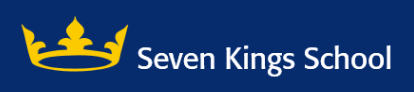 Job DescriptionJob TitleTeacher of ArtTeacher of ArtTeacher of ArtSchoolSeven Kings SchoolSalary RangeMPS/UPR with a TLR available for the right candidateContractFull time: 195 days a yearReporting toLearning Leader of ArtPurpose of JobPurpose of JobPurpose of JobPurpose of JobTo provide the highest quality teaching for students and contribute to the Art department To provide the highest quality teaching for students and contribute to the Art department To provide the highest quality teaching for students and contribute to the Art department To provide the highest quality teaching for students and contribute to the Art department ObjectivesObjectivesObjectivesObjectivesThe following expectations of the post holder at Seven Kings School complement the generic responsibilities of a teacher as set out in the School Teachers’ Pay and Conditions document. Nothing in this job description detracts from or replaces that document.Contribute to the development of the vision for the department by promoting and contributing to the ethos of Seven Kings School, promoting and supporting all school policies and ensuring compliance amongst studentsMake an effective contribution to the organisation and management of the department The following expectations of the post holder at Seven Kings School complement the generic responsibilities of a teacher as set out in the School Teachers’ Pay and Conditions document. Nothing in this job description detracts from or replaces that document.Contribute to the development of the vision for the department by promoting and contributing to the ethos of Seven Kings School, promoting and supporting all school policies and ensuring compliance amongst studentsMake an effective contribution to the organisation and management of the department The following expectations of the post holder at Seven Kings School complement the generic responsibilities of a teacher as set out in the School Teachers’ Pay and Conditions document. Nothing in this job description detracts from or replaces that document.Contribute to the development of the vision for the department by promoting and contributing to the ethos of Seven Kings School, promoting and supporting all school policies and ensuring compliance amongst studentsMake an effective contribution to the organisation and management of the department The following expectations of the post holder at Seven Kings School complement the generic responsibilities of a teacher as set out in the School Teachers’ Pay and Conditions document. Nothing in this job description detracts from or replaces that document.Contribute to the development of the vision for the department by promoting and contributing to the ethos of Seven Kings School, promoting and supporting all school policies and ensuring compliance amongst studentsMake an effective contribution to the organisation and management of the department Key Tasks and ResponsibilitiesKey Tasks and ResponsibilitiesKey Tasks and ResponsibilitiesKey Tasks and ResponsibilitiesTo plan and teach lessons across different key stages, as appropriateTo monitor the educational progress of all students To use performance data to evaluate student achievement outcomes and to identify areas for improvementTo ensure that students with special educational needs are taught so that they receive full support and an appropriately modified curriculum experienceTo contribute to the review and evaluation of schemes of learning, working as part of the department, to ensure that they engage students in rigorous, appropriate and creative learningTo promote and facilitate the general progress and well-being of individual students liaising with the Learning Leader and pastoral team as appropriate To support the implementation of the school’s Learning and Teaching policy together with all other school policiesTo keep abreast of current developments in Art teachingTo contribute to departmental and school planningTo plan and teach lessons across different key stages, as appropriateTo monitor the educational progress of all students To use performance data to evaluate student achievement outcomes and to identify areas for improvementTo ensure that students with special educational needs are taught so that they receive full support and an appropriately modified curriculum experienceTo contribute to the review and evaluation of schemes of learning, working as part of the department, to ensure that they engage students in rigorous, appropriate and creative learningTo promote and facilitate the general progress and well-being of individual students liaising with the Learning Leader and pastoral team as appropriate To support the implementation of the school’s Learning and Teaching policy together with all other school policiesTo keep abreast of current developments in Art teachingTo contribute to departmental and school planningTo plan and teach lessons across different key stages, as appropriateTo monitor the educational progress of all students To use performance data to evaluate student achievement outcomes and to identify areas for improvementTo ensure that students with special educational needs are taught so that they receive full support and an appropriately modified curriculum experienceTo contribute to the review and evaluation of schemes of learning, working as part of the department, to ensure that they engage students in rigorous, appropriate and creative learningTo promote and facilitate the general progress and well-being of individual students liaising with the Learning Leader and pastoral team as appropriate To support the implementation of the school’s Learning and Teaching policy together with all other school policiesTo keep abreast of current developments in Art teachingTo contribute to departmental and school planningTo plan and teach lessons across different key stages, as appropriateTo monitor the educational progress of all students To use performance data to evaluate student achievement outcomes and to identify areas for improvementTo ensure that students with special educational needs are taught so that they receive full support and an appropriately modified curriculum experienceTo contribute to the review and evaluation of schemes of learning, working as part of the department, to ensure that they engage students in rigorous, appropriate and creative learningTo promote and facilitate the general progress and well-being of individual students liaising with the Learning Leader and pastoral team as appropriate To support the implementation of the school’s Learning and Teaching policy together with all other school policiesTo keep abreast of current developments in Art teachingTo contribute to departmental and school planningGeneralGeneralGeneralGeneralAttend, lead and participate in relevant meetings, training and other learning activitiesBe aware of and comply with policies and procedures relating to safeguarding and promoting the welfare of children, health, safety and security, confidentiality and data protection, reporting all concerns to an appropriate personTo demonstrate an understanding of and commitment to equal opportunities and diversity and to the standards of customer careTo support the policies and aims of Seven Kings SchoolBe responsible for own health and safety as well as that of colleagues, students and the publicAttend, lead and participate in relevant meetings, training and other learning activitiesBe aware of and comply with policies and procedures relating to safeguarding and promoting the welfare of children, health, safety and security, confidentiality and data protection, reporting all concerns to an appropriate personTo demonstrate an understanding of and commitment to equal opportunities and diversity and to the standards of customer careTo support the policies and aims of Seven Kings SchoolBe responsible for own health and safety as well as that of colleagues, students and the publicAttend, lead and participate in relevant meetings, training and other learning activitiesBe aware of and comply with policies and procedures relating to safeguarding and promoting the welfare of children, health, safety and security, confidentiality and data protection, reporting all concerns to an appropriate personTo demonstrate an understanding of and commitment to equal opportunities and diversity and to the standards of customer careTo support the policies and aims of Seven Kings SchoolBe responsible for own health and safety as well as that of colleagues, students and the publicAttend, lead and participate in relevant meetings, training and other learning activitiesBe aware of and comply with policies and procedures relating to safeguarding and promoting the welfare of children, health, safety and security, confidentiality and data protection, reporting all concerns to an appropriate personTo demonstrate an understanding of and commitment to equal opportunities and diversity and to the standards of customer careTo support the policies and aims of Seven Kings SchoolBe responsible for own health and safety as well as that of colleagues, students and the publicDuties and responsibilities of the post may change over time as requirements and circumstances change.  The job description does not form part of the post holder’s contract of employment